                                   Chers parents,Le matériel scolaire est subventionné par la communauté française et commandé par nos soins .Par contre nous avons besoin de matériel qui n’apparait pas dans cette liste.Pour la rentrée de septembre, pourriez-vous prévoir pour votre enfant :Une paire de baskets à velcro, semelles  blanches, pour la psychomotricité.Deux boites de mouchoirs.Un savon liquide pour les mains.Un livre à colorier.Un cartable assez grand pour contenir la gourde la boite à collation et une farde A5.(Une rame de papier de photocopie ; facultatif)                        Nous vous remercions pour votre collaboration.                        Les institutrices de 2et3 maternelle.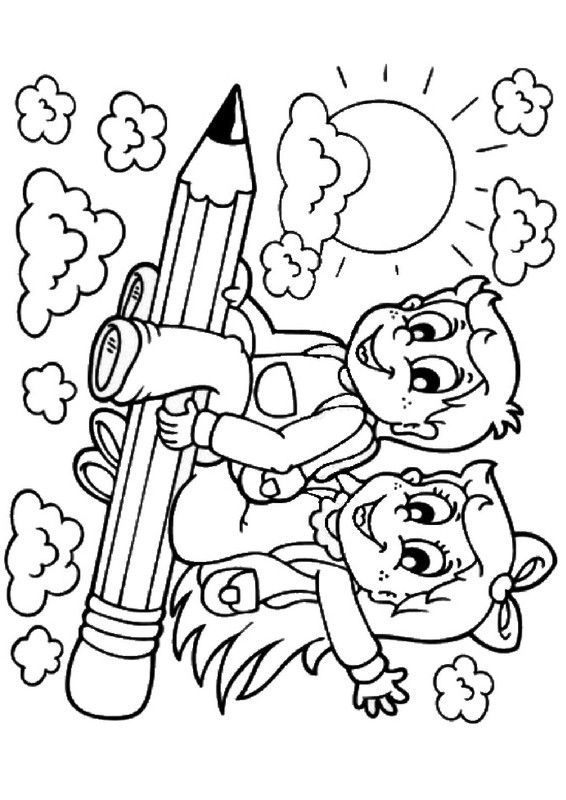 